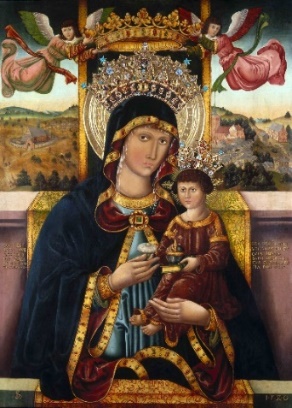 PROGRAM: Godz. 9:30 – BAZYLIKA MATKI BOŻEJ ŚWIĘTOGÓRSKIEJ- Słowa powitania – ks. Marek Dudek COr – Superior - Celebracja Godzinek ku czci Matki Bożej – ks. Michał Kulig COr- Konferencja ascetyczna „Jesteśmy powołani, aby zaspokajać głód Boga w świecie”–  ks. prof. Bogdan Częsz Godz. 10:45 – 11:45	– wystawienie Najświętszego Sakramentu				– okazja do spowiedzi św.Godz. 12:00 – MSZA ŚWIĘTA koncelebrowana przez kapłanów zakonnych			pod przewodnictwem ks. bp Grzegorza Balcerka	procesja pod Krzyż Wyzwolenia na placu kultowym. Modlitwy – „Polska pod krzyżem” osób konsekrowanychprzerwa obiadowa – ogrody klasztorneGodz. 14:30 – z Tradycji Muzycznych ze Świętej Góry – Koncert Kapeli Świętogórskiej     (prowadzi ks. Jakub Przybylski COr – dyrektor Festiwalu Musica Sacromontana)Godz. 15:45  – Nieszpory – przewodniczy O. Michał Kozłowski TChr   i nowicjat Towarzystwa Chrystusowego z MurkowaGodz. 16:00 – zakończenie Pielgrzymki i Słowo podsumowania – ks. bp Grzegorz Balcerek